How to Answer RE Test Questions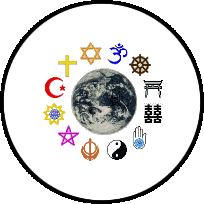 Below are some examples of RE test questions.  Have a read of them.Time allowed 20 minutes.1 Which one of the following is an argument in favour of the existence of God?A)  suffering   B)  hamsters eating their own children  C)  Cosmological  D) a synagogue            								   [1 mark] 2   Give two examples of superstitions.                 			   [2 marks] 3   Explain two symbolic meanings associated with baptism.  [4 marks]5   ‘Religions all disagree about what God is like.’     Evaluate this statement.   In your answer you:        • should give reasoned arguments in support of this statement        • should give reasoned arguments to support a different point of view        • should reach a justified conclusion                                   														 [8 marks]  										     Total: 15 marksQuestions in RE tests are the same format for all of the different year groups.  This means that you will be answering the same types of questions in older years as you do in Y7.  This means that in Y7 you will do less well than when you are older.  27% is an okay score at your age but 33% is okay in Y8 and 50% in Y9.  The information below tells you how to answer each type of question.  Have a read of that.1 This is always multiple choice.  You don’t have much time so just write the letter of the correct answer e.g., ‘1. b’.  2 Just give short answers to question 2 to save time e.g., ‘pews, pulpit’.3 You need sentences for this one.  You need to explain two things: two marks for the first and two for the second.  For each thing, name it (= 1 mark) then explain it a little (= another mark).  Just say what it means or how it works, depending on the question.5 You need to use sentences for this and if you can, use paragraphs, that will help a lot.  This is worth half of all the marks.  Make sure you don’t run out of time for this one.  This is always an opinion question.  You need to talk about who thinks what and why.  Here’s the easiest way to answer a q 5 question:Who would agree with the statement + reasons they would give + examples.Who would disagree with the statement + reasons they would give + examples.Your opinion + a reason.